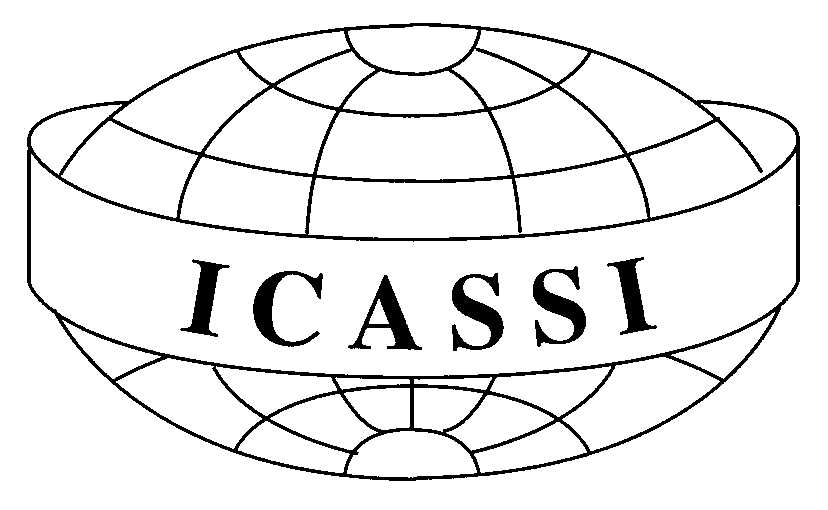 OPENING CEREMONY – 20:00 p.m. in the Faust Auditorium in the Ibis Hotel. Plenary sessions and evening programs are also located here. There is always confusion at first - new place, new people, new languages, new cultures. Be willing to ask for help and to offer help. Working together makes it work really well.ALL ICASSI PARTICIPANTS, PLEASE REMEMBER TO WEAR YOUR NAME TAG. THERE ARE LOTS OF NEW PARTICIPANTS WHO WILL APPRECIATE THE THOUGHTFULNESS. Your nametag will be your entry into the Special Dinner on Friday night since it is for all participants. If your nametag has a red dot it means you are entitled to dinner Sunday – Thursday because you are either registered through ICASSI to stay in the accommodations or you are off-site and purchased dinner online.NEWSLETTER: Starting from Tuesday, we will have a newsletter for you informing you of important information each morning. Please ensure you get your copy in the coffee area after the Plenary (morning) session. There will be no newsletter on Monday so hold on to the one you´re reading now! ). Please only take one newsletter per family. If you want to read the newsletter electronically, please go to www.icassi.net and you will find it posted there (usually by the coffee break time). COFFEE BREAK: The coffee break will take place outside of the Faust auditorium following the plenary sessions. CHILDREN and YOUTH: Two Important Announcements: 1) Meet to walk to classroom Monday morning: Parents, please meet staff from the children and youth programs either in front of Building Ibis Hotel or in front of Student House 1 at 8:40 Monday morning. The staff will lead you to the location of the classrooms for children and youth. It is essential to be on time so they can walk together. They will tell you then what you are to do to pick up your children or youth. 
2) Mandatory Meeting for Parents of ALL Children and Youth:  As described in the letter all parents received and acknowledged, you must attend the Parent meeting that will be held at 19:15 Monday night. Parents of children are to meet in Turandot in the Ibis Hotel. If you need a faculty member to watch your children, first take your child to Traviatta in the Ibis Hotel. Parents of Youth will meet in Rigoletto in Ibis Hotel. Please be on time. This meeting is NOT an option.Continuing education  The Canadian Counselling and Psychotherapy Association has approved CEs for counsellors in Canada. Participants from Canada can pick up the form from the Canadian Counselling and Psychotherapy Association in the ICASSI Office.CERTIFICATE of attendance for the PLENARY: A certificate of attendance is available for those persons who need to document their attendance for educational, employment or licensing purposes. It is up to the participants’ university, employer or licensing board to determine if they will accept them.  You must sign in at the entrance to the Faust auditorium each day prior to 9:00, fill out an evaluation, and sign out to be eligible for the attendance certificate. For more information, please attend a Brief meeting at 8:45 Monday at the entrance to the Faust auditorium. PLENARY ON MONDAY will be: “Adler and Freud Differences” with Zivit Abramson  AND TUESDAY the Plenary will be: “Dreams” with Gerhard Baumer.  CLASSROOM ALLOCATION: Find your instructor after the Plenary coffee break on Monday and follow him or her to the classroom. If you miss your instructor, use the classroom list you got at registration. NEWCOMERS, RETURNERS AND SCHOLARSHIP STUDENTS* WELCOME AND ORIENTATION MEETINGS: All participants are welcome to attend one of these three orientation meetings. They will be held on Monday from 16:45–17:45. Newcomers meet in the Faust Auditorium (This is an organizational meeting, not a social one.) Returners in Turandot in Ibis Hotel.Scholarship students in Rigoletto in Ibis Hotel (This is required for scholarship recipients, it is not an option. Even if you are a newcomer you must come to this meeting.)ACCOMMODATION FEES FOR those who registered through ICASSI to stay on-site include breakfast at the location where you are staying. Breakfast opens at these times: Ibis Hotel at 6:30, Continental Hotel at 6:30 (7:00 on weekends) and Student House at 7:30. It also includes dinner which will be held at from 18:00 – 19:45 at the Cinema which is about a minute walk from the Ibis Hotel. For directions to get there please check at the Ibis registration desk. Dinner is not included on Saturdays.  Note: Dinner is only served until 19:30. Participants need to depart restaurant by 19:45 according to our contract. LUNCH: If you purchased lunch in advance you will go to the student Canteen of Student House 1 of ULBS between 13:00-14:30pm. The address of Student House 1 is Street Victoriei Boulevard, No. 31. For all others, lunch is on your own. Changing classes:  Classes are full and there is no more physical space in most classrooms. If you wish to change your mind about a course, you must check with the office if there is space in the class. If there is space you need (a) to secure the permission of the instructor of the class you wish to enter, (b) inform the current instructor, and (c) inform the office in writing, on Monday after the afternoon course. Because of the comprehensiveness of the course content and to avoid disruption of the group process, you must be in your new class on the Tuesday session. No further changes can be made after Monday.EVENING PROGRAM ON MONDAY: COOPERATIVE GAMES will be held in the Faust auditorium in Ibis Hotel from 20:00pm – 21:15. The leaders of the games request that you bring a pair of clean, easily recognizable, unique socks because as Adler said, “Look to where your socks are pointing.” Come enjoy the fun!  TUESDAY EVENING IS FREE, BLOC 0:  If you would like to join in walking and exercise in please come to the entrance of Ibis Hotel 7:00 Monday – Friday. Wear comfortable clothing. ICASSI Photograph: On Tuesday July 16 after the Plenary we will be taking the traditional group photo. They will be sold later in the week.WEEKEND TRIPS: The local group will be available for you to sign up and pay during the ICASSI registration Sunday July 14 in the Ibis Lobby and during the coffee breaks on Monday – Friday 10:30 – 11:00 near Faust Auditorium. EVENINGS OF CONNECTING: The bar in the lobby of Ibis Hotel will be our gathering place.  Special PRESENTATION Sessions will be held Tuesdays, Wednesdays and Thursdays from 16:45 – 17:45 p.m. The topics of the sessions will briefly be presented in the newsletter of the respective day. If you are interested in presenting a subject of your own, please complete the Special Interest Form available at the office. Get your form in early in the week if you would like to be considered. We want to give many people this opportunity to share their information.  BOOKSTORE: Location of bookstore is in the Figaro Room in the Ibis Hotel (one level below the Faust Auditorium). Open hours start Tuesday and will be 10:30-10:45 a.m. and 4:35-5:00 p.m. through Friday.Demonstration families: ICASSI is an active and participative learning experience. To make it come alive and enrich your learning, we encourage you to volunteer to participate in a family counselling demonstration for the family counseling or couples counseling classes. Please advise Adina Voinea if you would like to participate in a demonstration.Laundry: Dry cleaning services are available at the Ibis Hotel and the Continental Hotel. For participants staying at the Student House there is a drop off laundry service. Check with your reception desks for more information. THE auction – will be held Wednesday evening July 17.  Items will be collected during office hours on Tuesday and Wednesday in the ICASSI office. You will be asked to indicate on a form the country of origin and price. Thank you for your contributions.  If you are planning to offer your accommodation as an auction item please let the office know on Monday so that it can be listed in the newsletter so that family members can discuss possible trips. PARKING: Parking is free of charge at the Ibis Hotel on a limited basis for those staying there. Persons in the Continental Hotel needs to check with the registration desk. Parking is free on ULBS campus. City parking lots are available for a fee. EMERGENCIES:  In the event of an emergency, please contact the ICASSI office during office hours or the reception of your accommodation. The General Hospital in Sibiu is located at Blvd. Corneliu Coposcu 2-4, phone +40 269 215 050. We have a local person available for emergencies. Her name is Adina Voinea and she can be reached at +40 722 469 242  ICASSI RECEIPTS: Be sure you keep your ICASSI receipt for your taxes, etc. ICASSI will not have access to it after December 2019 because the current online system, Regonine, is being retired and ICASSI will not have access to records. ICASSI Office: The office is located off the lobby in the Ibis Hotel.  You are requested to respect that the staff has many tasks. Please visit during Mondays thru Fridays: 08:30 – 09:00,  10:30-11:00, 13:00-14 30, and 16:45 – 17:45 p.m.